Кировское областное государственное 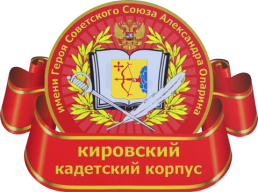 общеобразовательное автономное учреждение «Кировский кадетский корпус имени Героя Советского Союза А. Я. Опарина»   РАБОЧАЯ ПРОГРАММАпо дополнительному образованию 
курс «Хореография»
(культурное  направление)в 7-11 - х взводах на 2023  –  2024  уч. годст.  Просница 2023г.Рабочая программа по внеурочной деятельности «Хореография» в 7-11-х взводах. Количество часов в неделю – 9 ч. (компонент образовательной организации учебного плана дополнительного образования).Количество часов в год – 306 ч.,  в соответствии с Учебным планом КОГОАУ  «Кировского кадетского корпуса имени Героя Советского Союза А. Я. Опарина» на 2023-2024  уч. год  и годовым календарным графиком.Уровень изучения учебного материала – базовый.Рабочая программа составлена на основе:требований Федерального закона от 29 декабря 2012 г. N 273-ФЗ "Об образовании в Российской Федерации",Федерального государственного образовательного стандарта основного общего образования и  среднего общего образования, на основании Концепции духовно-нравственного развития и воспитания личности гражданина России.     Программа курса дополнительного образования «Хореография» предназначена для кадет 7-11-х взводов  в рамках реализации Федерального государственного образовательного стандарта нового поколения.Основная идея программы — формирование представлений азов изучения танцевальных элементов,  исполнение бальных,  историко-бытовых и народно-сценических танцев, воспитание способности к танцевально-музыкальной импровизации.Актуальность проблем художественно-эстетической направленности обусловлена современным государственным заказом на образование и задачами художественного образования кадет, воспитание гармонично- развитой и социально-ответственной личности на основе духовно-нравственных ценностей  народов Российской Федерации, исторических и национально-культурных традиций, которые выдвигаются в концепции модернизации российского образования (Указ президента РФ от 07.05.2018 г. «О национальных целях и стратегических задачах развития РФ на период до 2024 г.» от 07.05.18г.). В ней подчеркивается важность художественного образования, использования познавательных и воспитательных возможностей предметов культурной направленности,  формирующих у кадет  творческие способности, чувство прекрасного, эстетический вкус, нравственность.Проблема  формирования у кадет  эстетического отношения к искусству является одной из приоритетных проблем современной теории и практики эстетического воспитания. Это обуславливает не только интерес к этой проблеме со стороны научно-педагогической общественности, но и необходимостью ее теоретического осмысления и верного практического решения.Цель:  обучение танцевальным элементам, исполнение бальных,  историко-бытовых и народно-сценических танцев, воспитание способности к танцевально-музыкальной импровизации, воспитание в кадетах чувство  прекрасного (посредством хореографической пластики) чувства дружбы и коллективизма, развитие художественного вкуса, потребностей и интересов, имеющих общественно значимый характер.Задачи:формировать танцевальные умения  и навыки  на основе овладения и освоения программного материала,воспитывать кадета  как личность, формировать чувства  дружбы и коллективизма, раскрывать  художественный вкус, потребности, интересы, имеющие общественно-значимый характер,приобщать к здоровому образу жизни,развивать  чувства прекрасного, умение видеть красоту движения, красоту танца.раскрывать сущность нравственных поступков, поведения и отношений между людьми  на основе взаимопомощи и поддержки.   Основная форма образовательной и воспитательной  работ  с кадетами: музыкально-тренировочные занятия, в ходе которых осуществляется систематическое, целенаправленное и всестороннее воспитание и формирование музыкальных и танцевальных способностей каждого кадета.        Стандарт устанавливает требования к результатам освоения кадетами основной образовательной программы:  Предметные, включают освоение кадетами в ходе изучения курса «Хореография» умения специфические для данной предметной области, виды деятельности по получению новых  знаний в рамках курса, его преобразованию и применению в учебных ситуациях, формируется творческий тип мышления, формируются представления о ключевых теориях, типах и видах отношений, овладевают творческой терминологией, ключевыми понятиями, методами и приемами. Предметные результаты освоения основной образовательной программы основного общего образования с учётом общих требований Стандарта и специфики изучаемых предметов, входящих в состав предметных областей, обеспечивают успешное обучение на следующей ступени образования.Предметные результаты освоения основной образовательной программы курса «Хореография» изучается на базовом уровне. Они ориентированы на обеспечение общеобразовательной подготовки и ориентированы на подготовку к последующему профессиональному образованию.   Метапредметные, включают освоение кадетами межпредметных понятий и универсальных учебных действий (регулятивные, познавательные, коммуникативные), способность их использования в познавательной и социальной практике, самостоятельность в планировании и осуществлении учебной деятельности и организации учебного сотрудничества с педагогами и сверстниками, способность к построению индивидуальной образовательной траектории, владение навыками учебно-исследовательской, проектной и социальной деятельности:умение самостоятельно определять цели деятельности и составлять планы деятельности; самостоятельно осуществлять, контролировать и корректировать деятельность; использовать все возможные ресурсы для достижения поставленных целей и реализации планов деятельности; выбирать успешные стратегии в различных ситуациях;умение продуктивно общаться и взаимодействовать в процессе совместной деятельности, учитывать позиции других участников деятельности, эффективно разрешать конфликты;владение навыками познавательной деятельности, навыками разрешения проблем; способность и готовность к самостоятельному поиску методов решения практических задач, применению различных методов познания;готовность и способность к самостоятельной информационно-познавательной деятельности, владение навыками получения необходимой информации из словарей разных типов, умение ориентироваться в различных источниках информации, критически оценивать и интерпретировать информацию, получаемую из различных источников;умение использовать средства информационных и коммуникационных технологий (далее - ИКТ) в решении когнитивных, коммуникативных и организационных задач с соблюдением требований эргономики, техники безопасности, гигиены, ресурсосбережения, правовых и этических норм, норм информационной безопасности;умение определять назначение и функции различных социальных институтов;владение языковыми средствами - умение ясно, логично и точно излагать свою точку зрения, использовать адекватные языковые средства;владение навыками познавательной рефлексии как осознания совершаемых действий и мыслительных процессов, их результатов и оснований, границ своего знания и незнания, новых познавательных задач и средств их достижения.   Личностные, включают готовность и способность кадет к саморазвитию и личностному самоопределению, сформированность их мотивации к обучению и целенаправленной познавательной деятельности, системы значимых социальных и межличностных отношений, ценностно-смысловых установок, отражающих личностные и гражданские позиции в деятельности, антикоррупционное мировоззрение, правосознание, экологическую культуру, способность ставить цели и строить жизненные планы, способность к осознанию российской гражданской идентичности в поликультурном социуме:российская гражданская идентичность, патриотизм, уважение к своему народу, чувства ответственности перед Родиной, гордости за свой край, свою Родину, прошлое и настоящее многонационального народа России, уважение государственных символов (герб, флаг, гимн);гражданская позиция как активного и ответственного члена российского общества, осознающего свои конституционные права и обязанности, уважающего закон и правопорядок, обладающего чувством собственного достоинства, осознанно принимающего традиционные национальные и общечеловеческие гуманистические и демократические ценности;сформированность мировоззрения, соответствующего современному уровню развития науки и общественной практики, основанного на диалоге культур, а также различных форм общественного сознания, осознание своего места в поликультурном мире;сформированность основ саморазвития и самовоспитания в соответствии с общечеловеческими ценностями и идеалами гражданского общества; готовность и способность к самостоятельной, творческой и ответственной деятельности;толерантное сознание и поведение в поликультурном мире, готовность и способность вести диалог с другими людьми, достигать в нем взаимопонимания, находить общие цели и сотрудничать для их достижения, способность противостоять идеологии экстремизма, национализма, ксенофобии, дискриминации по социальным, религиозным, расовым, национальным признакам и другим негативным социальным явлениям;навыки сотрудничества со сверстниками, детьми младшего возраста, взрослыми в образовательной, общественно полезной, учебно-исследовательской, проектной и других видах деятельности;нравственное сознание и поведение на основе усвоения общечеловеческих ценностей;готовность и способность к образованию, в том числе самообразованию, на протяжении всей жизни; сознательное отношение к непрерывному образованию как условию успешной профессиональной и общественной деятельности;эстетическое отношение к миру, включая эстетику быта, научного и технического творчества, спорта, общественных отношений;принятие и реализацию ценностей здорового и безопасного образа жизни, потребности в физическом самосовершенствовании, занятиях спортивно-оздоровительной деятельностью, неприятие вредных привычек: курения, употребления алкоголя, наркотиков;бережное, ответственное и компетентное отношение к физическому и психологическому здоровью, как собственному, так и других людей, умение оказывать первую помощь;осознанный выбор будущей профессии и возможностей реализации собственных жизненных планов; отношение к профессиональной деятельности как возможности участия в решении личных, общественных, государственных, общенациональных проблем;ответственное отношение к созданию семьи на основе осознанного принятия ценностей семейной жизни.Содержание курсаКадеты получают первоначальные знания и умения исполнять движения.  Формируется творческий опыт работы с музыкой, закладывается фундамент для  самостоятельной творческой деятельности, обучаются танцевальным элементам, исполнению бальных, историко-бытовых танцев и народно-сценических элементов. Кадеты  научатся исполнять:Движения в соответствии  характеру  музыки,  её темпа и  ритма.Музыкальную  выразительность.Постановку  корпуса, позиций  рук и ног.Элементы  историко-бытового,  бального и народного  танцев. Разновидность танцевального шага.Положение в паре.Соблюдать правила техники безопасности во время исполнения танца.Упражнения способствуют гармоничному развитию тела, технического мастерства, культуры движений, воспитывают осанку, развивают гибкость и координацию движений, помогают усвоить правила хореографии. Музыкальное движение и развитие эмоциональной выразительности:С первых занятий кадеты, приобретают опыт музыкального восприятия. Главная задача педагога создать у кадет  эмоциональный настрой во время занятий. Отсюда вытекают требования к музыкальному оформлению занятий:правильный подбор музыкального произведения в соответствии с исполненным движением;художественное и выразительное исполнение музыки, которое является главным методическим приёмом преподавания.Бальные танцы и элементы историко-бытового,  народно-сценического  танцев:Фигурный вальс, русский танец (позиции рук и ног; положения рук в паре; основные движения в танце; разновидность шагов.)Краткое содержание танцевальных упражнений. История танца.Разучивание хореографических композиций (исполнение отдельных фигур, элементов, отработка и соединение в рисунок).Работа над техникой исполнения и стилем.Элементы историко-бытового,  народно-сценического  танцев:Изолированные движения;движение головы,движение плеч,движение бедрами,движение корпуса.2 Координация движения:наклоны головы вправо-влево,полукруг головы и бедер справа налево и обратно,квадрат головой и бедрами в одном направлении.3 Танцевальные комбинации:разминка,танцевальные движения – икс, повороты, пружина, скольжение, перекат, променад.Уровень знаний и умений кадет демонстрируется  во время проведения общекорпусных  праздников, конкурсов и концертов.  1 раздел «Историко-бытовой танец» Введение в дисциплину:
Понятия «исторический», «бытовой», «бальный», «историко-бытовой» танец.Исторический бальный танец:
Народные празднества – источник бытовой танцевальной культуры. Эволюция бытовой танцевальной культуры от Средневековья до наших дней. Основные источники изучения историко-бытовых танцев. Социальная природа бального и историко-бытового танца. Образ в бальном и историко-бытовом танце.Методика первого года изучения историко-бытового танца:- Постановка корпуса, головы, рук, ног.- Позиции рук и ног (в применении к историко-бытовому  танцу).- Шаги: бытовые, танцевальные, легкие, скользящие.- Изучение шагов на различные музыкальные размеры, темпы и ритмы.- Виды port de bras соло и в паре (4/4 и 3/4)- Поклоны и реверансы для мальчиков и девочек на 4/4, 2/4 и 3/4.- Скользящий шаг pas glissé по I и III позициям на 2/4.- Двойной скользящий шаг pas chassé.- Галоп.- Боковой подъемный шаг (pas elevé).- I, II, III, IV формы pas chassé (с поворотом вправо и влево) и double chassé.- Pas balancé:а) на месте;
б) с небольшим продвижением вперед и назад;
в) с поворотом на 90° и 180°.-Pas balancé –– менуэт.- Pas dégagé.- Полонез:а) pas полонеза;
б) парами по кругу;
в) элементарные рисунки танцевальных этюдов по заданиям педагога.Полька:а) pas польки на месте вперед и назад;
б) pas польки на месте и с поворотом на 90° и 180° (в правую и левую стороны);
в) pas польки с продвижением вперед и назад;
г) боковое pas польки;
д) боковое pas польки с вращением по кругу соло;
е) простейшие комбинации польки.- Вальс:а) pas вальса вперед и назад по линиям;
б) pas вальса вперед и назад в комбинации с pas balancé;
в) pas вальса вперед с применением port de bras;
г) pas вальса с вращением по кругу соло;
д) вальс с продвижением вперед и назад –– вальсовая дорожка;
ж) простейшие комбинации вальса по заданию педагога.- Русский танец:а) русский переменный ход по кругу вперед и назад;
б) боковой русский ход (припадание);
в) русский pas de basque2 раздел «Народный танец»     Подготовка к исполнению народных танцев осуществляется в процессе изучения упражнений народно-сценического танца, элементов и танцевальных композиций народных танцев, входящих в репертуар данной группы. Движения, проученные ранее, комбинируются, усложняются координацией рук и головы, ускорением темпа исполнения.Основные движения народно-сценического танца:demi plie u grand plie в народном характере;battement tend с работой пятки опорной ноги;battement jete с работой пятки опорной ноги;каблучный battement;подготовка к “веревочке”;разворот и сворот бедра в подготовке к “веревочке”;flic–flac (с акцептом, с переступанием, с подскоком);выстукивания;adajio в народном характере (по областям);grand battement (с опусканием на колено, с опусканием на подъем).Упражнения на середине:подбивки;дроби (в такт, из-за такта);«обертас» на присяде, с подскоком и на полупальцах;хлопушки, присядки, силовые упражнения.3 раздел «Современный танец»       Современный танец является неотъемлемой частью пластической культуры современного человека. В средней и старшей группах продолжается работа над движениями современного танца, усиливается работа над выносливостью, четкостью  и быстротой исполнения. Чтобы пройти через сознательное управление своим телом к бессознательному использованию танцевальных движений, необходимо научиться выполнять простейшие танцевальные упражнения и движения. Учащиеся осваивают основные элементы техники «фристайл» и «латины» современного бального танца:Ча-ча-ча (основной шаг, нью-йорк по одному, в парах, алемана, раскрытие, веер, хоккейная клюшка, хип твист, правый волчок по одному, в паре ).Самба (  основное движение, виск, самба ход на месте по одному и в парах, бота фого по одному и в парах, виск с поворотом, корта джака по одному и в парах, самба ход в променадной позиции ).     Техника джаз - танца широко используется практически во всех современных танцах. Большинство западных звёзд поп-культуры изучают джаз-модерн как основу хореографии и широко используют в постановках. Фундаментальной основой в модерн-джаз танца является зажигательная Экспрессия, переход ритма (аритмия) и эмоциональность. Занятия джаз-модерном вырабатывают силу, гибкость, пластичность, выносливость, отличную форму и прекрасную осанку. Занятия развивают музыкальность, чувство ритма, координацию движений и умение владеть своим телом. Улучшается память, воображение и фантазия развиваются.      Задача курса также: привить кадетам культуру общения между собой, в паре в танце, с окружающими. Эта задача успешно решается путем организации танцевальных праздников, балов, шоу–представлений, конкурсов.4 раздел «Танцевальные композиции для концертов»      Кадеты  на уроках учат танцевальные композиции старого и нового репертуара ансамбля. Отрабатывают их для техничного и синхронного исполнения. Работают над зрелищностью и эмоциональностью. Готовят номера для концертного и конкурсного исполнения.    Ведущим методом обучения является практический метод, занятия хореографией состоят из здоровьесберегающих технологий, технологий встречных усилий, дифференцированного обучения, личностно-ориентированной технологии, информационно-коммуникационной. Каждое занятие включает все виды деятельности: ритмику, слушание и анализ музыки, элементы историко-бытового танца и современного, бального танца, упражнения на ориентировку в пространстве, разучивание танцев. При этом необходимо умело сочетать материал из всех разделов программы, например: ритмические упражнения 10-15 минут, элементы танцевальной азбуки 15-20 минут, разучивание этюдов, танцев 15-20 минут.Методы обучения:Метод использования слова — универсальный метод обучения. С его помощью решаются различные задачи: раскрывается содержание музыкальных произведений, объясняются элементарные основы музыкальной грамоты, описывается техника движений в связи с музыкой и др. Это определяет разнообразие методических приёмов использования слова в обучении:рассказ,беседа,обсуждение,объяснение,словесное сопровождение движений под музыку и т.д.Методы наглядного восприятия - способствуют более быстрому, глубокому и прочному усвоению кадетами программы курса обучения, повышения интереса к изучаемым упражнениям. К этим методам можно отнести: показ упражнений, прослушивание ритма и темпа движений, музыки, которая помогает закреплять мышечное чувство и запоминать движения в связи со звучанием музыкальных отрывков.Практические методы основаны на активной деятельности самих кадетов. Это метод целостного освоения упражнений, ступенчатый и игровой методы.Метод целостного освоения упражнений и движений  (двигательные элементы и связки, позволяющие на их основе осваивать в дальнейшем более сложные движения).Игровой метод  используется при проведении музыкально — ритмических игр. Этот метод основан на элементах соперничества учащихся между собой и повышении ответственности каждого за достижение определённого результата. Такие условия повышают эмоциональность обучения.Материально - техническое обеспечение предусматривает:Специальную обувь;Тренировочные  костюмы;Музыкальное сопровождение;Костюмы для выступления.Календарно-тематический план:Формой подведения итогов  реализации курса являются:праздничные выступления,зачётные занятия.Результаты обучения:кадеты выступают с концертными номерами на мероприятиях разного уровня;принимают участие с танцевальными номерами в конкурсах разного уровня;самостоятельно готовят выступления на кадетских часах и общекорпусных  мероприятиях.Список литературы:Барышникова Т. Азбука хореографии. Москва. 2000 год.Н. Базарова, В. Мей «Азбука классического танца».А. Ваганова «Основы классического танца» 1980 гГусев «Танцевальные движения и комбинации на середине»Васильева-Рождественская Историко-бытовой танецИ. Воронина «Историко-бытовой танец»В. Ю. Никитин «МОДЕРН-ДЖАЗ ТАНЕЦ. Этапы развития. Метод.Техника»В. Ю. Никитин «Модерн-джаз танец. История. Методика. Практика.»_________________________Приложение 1Способы и критерии определения результативности программы:На каждом этапе изучение и исполнение различных танцев и композиций усложняется. Уровень знаний и умений кадет демонстрируется во время проведения концертов.Критерии определения результативности программы:Музыкальность – способность воспринимать и передавать в движении образ и основными средствами выразительности изменять движения в соответствии с музыкальными фразами, темпом, ритмом.Эмоциональность – выразительность мимики и пантомимики, умение передавать в позе, жестах разнообразную гамму чувств, исходя из музыки и содержания хореографической композиции (страх, радость, удивление, настороженность, восторг, тревогу, печаль и т.д.)Гибкость, пластичность – мягкость, плавность и музыкальность движений рук, подвижность суставов, гибкость позвоночника, позволяющие исполнить несложные акробатические упражнения партерной гимнастики.Координация, ловкость движений – точность исполнения упражнений, правильное сочетание движений рук и ног в танце.Творческие способности – умение импровизировать под знакомую и незнакомую музыку на основе освоенных на занятиях движений, а также придумывать собственные оригинальные «па».Внимание – способность не отвлекаться от музыки и процесса движения (выполнять композиции самостоятельно, без подсказок).Память – способность запоминать музыку и движения.______________________________УТВЕРЖДАЮДиректор КОГОАУ «Кировский кадетский корпус имени Героя Советского Союза А.Я. Опарина»__________ /Семейшев А.Л./«____» ____________ 2023директор  СОГЛАСОВАНОна педагогическом совещании №____ от «___»_______  20____ г.Председатель педагогического совещания ___________/________/Составитель  программы:ТолпыгинаКамилла АлексеевнаПедагог дополнительного образования№Темы занятий ПрактикаПрактикаПрактикаПрактикаПрактика№Темы занятий 7взвод8взвод9взвод10взвод11взводВведение. Инструктаж по технике безопасности.11111Упражнения на развитие гибкости и растяжки.22222Беседа «Народный, народно-сценический танец и историко-бытовой танец».20000Постановка корпуса, головы, рук, ног.Позиции рук и ног (в применении к историко-бытовому танцу).20000Постановка корпуса, головы, рук, ног.Позиции рук и ног (в применении к народно-сценическому танцу).01000Постановка корпуса, головы, рук, ног.Позиции рук и ног (в применении к народному танцу).00010Изучение вращения по кругу.01010Шаги: бытовые, танцевальные, легкие, скользящие11000Полонез: pas полонеза21000Поклоны и реверансы для мальчиков и девочек на 4/4, 2/4 и 3/4.11000Двойной скользящий шаг pas chassé.- Галоп.- Боковой подъемный шаг (pas elevé).10000Скользящий шаг pas glissé по I и III позициям на 2/4.01000Боковое pas польки; боковое pas польки с вращением по кругу соло21000Полька: pas польки на месте вперед и назад21000Простые  комбинации польки21202Русский танец:русский переменный ход по кругу вперед и назад11222Подготовка к “веревочке”10000Боковой русский ход (припадание), русский pas de basque01010Demi plie u grand plie в народном характере01111Движения вальса (комбинации с разными элементами, соло, в паре)21232Pas вальса вперед и назад по линиям;
 pas вальса вперед и назад в комбинации с pas balancé01232Вальс с продвижением вперед и назад (вальсовая дорожка)01111Виды port de bras соло и в паре (4/4 и 3/4)01011Работа над техникой исполнения tur по 6 поз.01111Работа над техникой вращения в диагональ, по кругу.01111Ча-ча-ча (основной шаг, нью-йорк по одному, в парах, алемана, раскрытие, веер, хоккейная клюшка, хип твист, правый волчок по одному, в паре00100Самба (основное движение, виск, самба ход на месте по одному и в парах, бота фого по одному и в парах, виск с поворотом, корта джака по одному и в парах, самба ход в променадной позиции).00020Рисунки танцевальных этюдов в парах по заданиям педагога.12030Изучение  танцевальных движений и комбинаций.65454Повторение и закрепление пройденного материала56555На один класс в параллелиНа один класс в параллели3434253425Всего Всего 306 ч.306 ч.306 ч.306 ч.306 ч.